		Акционерное общество AS Latvijas Gāze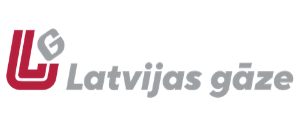 Центр обслуживания клиентов: ул. Вагону, 20, Рига, LV-1009Тел.: 67869866, адрес электронной почты: info@lg.lv СОГЛАСИЕ на заключение договораВладелец газифицированного объекта – юридическое лицо (чьи имущественные права закреплены в Земельной книге) < Mai 2020 > PrOtTrCePkSeSv 12345678910111213141516171819202122232425262728293031< 2020 > JanvārisFebruārisMartsAprīlisMaijsJūnijsJūlijsAugustsSeptembrisOktobrisNovembrisDecembris< 2020 - 2029 > 2020202120222023202420252026202720282029Представитель владельца:Я согласен (-а), что договор о торговле природным газом относительно газифицированного объекта (адрес)
                                                                                с AS Latvijas Gāze заключит (имя, фамилия):
                                                                     , (персональный код)                                                                .* Если представительство юридического лица осуществляется на основании доверенности, просьба ее приложить.Подтверждаю, что я ознакомлен (-а) с Уведомлением об обработке персональных данных AS Latvijas Gāze и признаю его обязывающим для себя.Bottom of FormНаименованиеРегистрационный номерЮридический адресТелефонЭл. почтаИмя, фамилияПерсональный код или дата рожденияОснование представительства*ТелефонЭл. почта/подпись//дата/